§2312.  Facilities in municipally designated historic districts1.  Location of facilities in municipally designated historic district.  A public utility or other facility owner that owns facilities, as defined in section 2502, subsection 3, along a state highway or state aid highway located in a district designated a historic district by a municipality by ordinance shall provide, upon written demand by the governing body of that municipality, services to buildings or structures located along the state highway or state aid highway either by connecting its facilities to the rear of those buildings or structures, if rear access is reasonably available from other poles, however owned and controlled, legally located in public streets or ways, or by placing those facilities under the surface of the state highway or state aid highway.  Any relocation or placement cost is the responsibility of the municipality whose governing body issued the written demand, unless the public utility or other facility owner has specifically agreed in writing to bear a portion of the cost.[PL 1999, c. 596, §1 (NEW).]2.  Cost estimate.  A public utility or other facility owner that owns facilities, as defined in section 2502, subsection 3, shall inform, within 60 days of receiving a written demand from a municipality pursuant to subsection 1, the municipality's governing body of its preliminary estimate of costs of relocating facilities.  The written demand must include the exact location within the public way of the proposed new placement or relocation, taking into consideration existing underground utilities.  The municipality may rescind its demand for a relocation after reviewing the cost estimate.[PL 1999, c. 596, §1 (NEW).]SECTION HISTORYPL 1999, c. 596, §1 (NEW). The State of Maine claims a copyright in its codified statutes. If you intend to republish this material, we require that you include the following disclaimer in your publication:All copyrights and other rights to statutory text are reserved by the State of Maine. The text included in this publication reflects changes made through the First Regular and First Special Session of the 131st Maine Legislature and is current through November 1. 2023
                    . The text is subject to change without notice. It is a version that has not been officially certified by the Secretary of State. Refer to the Maine Revised Statutes Annotated and supplements for certified text.
                The Office of the Revisor of Statutes also requests that you send us one copy of any statutory publication you may produce. Our goal is not to restrict publishing activity, but to keep track of who is publishing what, to identify any needless duplication and to preserve the State's copyright rights.PLEASE NOTE: The Revisor's Office cannot perform research for or provide legal advice or interpretation of Maine law to the public. If you need legal assistance, please contact a qualified attorney.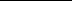 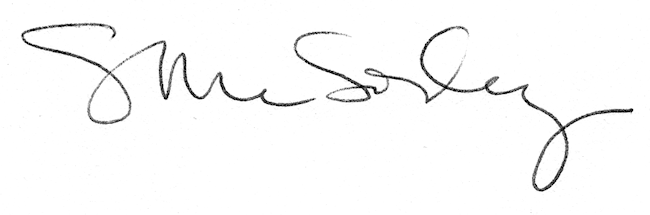 